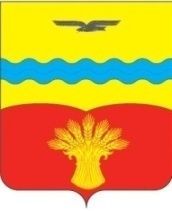 АДМИНИСТРАЦИЯ  МУНИЦИПАЛЬНОГО  ОБРАЗОВАНИЯ КИНЗЕЛЬСКИЙ СЕЛЬСОВЕТ  КрасногвардейскОГО районА  оренбургской ОБЛАСТИП О С Т А Н О В Л Е Н И Ес. Кинзелька   12.12.2016                                                                                                       № 145-п  Об утверждении заключения о результатах публичных слушаний по   рассмотрению проекта планировки и проекта межевания для проектирования и строительства объекта ПАО «Оренбургнефть»: «Сбор нефти и газа со скважины №1666 Сорочинско-Никольского месторождения»На основании статей 31, 32 Градостроительного Кодекса Российской Федерации от 29.11.2004 № 190-ФЗ, статьи 14,28  Федерального закона от 06.10.2003  № 131-ФЗ «Об общих  принципах организации местного самоуправления в Российской Федерации», руководствуясь Уставом муниципального образования Кинзельский сельсовет Красногвардейского района Оренбургской области:Утвердить заключение о результатах публичных слушаний по рассмотрению проекта планировки и (или) проекта межевания для строительства объекта: «Сбор нефти и газа со скважины №1666 Сорочинско-Никольского месторождения» согласно приложению.Установить, что настоящее постановление вступает в силу со дня его подписания, подлежит обнародованию и размещению на официальном сайте муниципального образования Красногвардейский район в сети "Интернет" (раздел Градостроительная документация).Контроль за исполнением настоящего постановления оставляю за собой.Глава  сельсовета                                                                                   Г.Н. РаботяговРазослано: в дело, ООО «СВЗК», администрации района, отделу архитектуры и градостроительства, прокурору района.	Приложение к постановлению администрации муниципального образования Кинзельский сельсоветКрасногвардейского районаОренбургской областиот 12.12.2016 г. № 145-пЗАКЛЮЧЕНИЕо результатах публичных слушаний в МО Кинзельский сельсовет Красногвардейского района Оренбургской области по проекту планировки территории и проекту межевания территории для проектирования и строительства объекта ПАО «ОРЕНБУРГНЕФТЬ»: «Сбор нефти и газа со скважины 1666 Сорочинско-Никольского месторождения»Дата и время проведения публичных слушаний – 09 декабря 2016 года в 12-00 местного времени.Место проведения публичных слушаний – Оренбургская область, Красногвардейский район, с. Кинзелька, ул. Школьная, 7а.Основание для проведения: Конституция Российской Федерации, Градостроительный кодекс Российской Федерации, Федеральный закон от  года № 191-ФЗ «О введении в действие Градостроительного кодекса РФ», Федеральный закон от  года № 131-ФЗ «Об общих принципах организации местного самоуправления в Российской Федерации», Устав  МО Кинзельский сельсовет, Постановление  Администрации МО Кинзельский сельсовет Красногвардейского района Оренбургской области «О подготовке проекта планировки территории и (или) проекта межевания территории» от 03 ноября 2016г. № 129-п, Постановление Администрации муниципального образования Кинзельский сельсовет Красногвардейского Оренбургской области «О проведении публичных (общественных) слушаний по проекту планировки и (или) проекту межевания для строительства объекта: «Сбор нефти и газа со скважины №1666 Сорочинско-Никольского месторождения» от 09 ноября 2016 г. № 132-п, обнародованное на официальных стендах.Вопрос, вынесенный на публичные слушания – проект планировки территории и проект межевания территории для проектирования и строительства объекта ПАО «ОРЕНБУРГНЕФТЬ»: «Сбор нефти и газа со скважины 1666 Сорочинско-Никольского месторождения» в границах муниципального образования Кинзельский сельсовет.09 декабря 2016 года по адресу: Оренбургская область, Красногвардейский район, с. Кинзелька, ул. Школьная, д.7а проведено мероприятие по информированию жителей поселения по вопросам публичных слушаний, в котором приняли участие 3 человека. Мнения, предложения и замечания по проекту планировки территории и проекту межевания территории для проектирования и строительства объекта ПАО «ОРЕНБУРГНЕФТЬ»: «Сбор нефти и газа со скважины 1666 Сорочинско-Никольского месторождения» высказали 3 человека. Обобщенные сведения, полученные при учете мнений, выраженных жителями Кинзельского сельсовета Красногвардейского района Оренбургской области и иными заинтересованными лицами по вопросу, вынесенному на публичные слушания:1. Мнения по проекту планировки территории и проекту межевания территории для проектирования и строительства объекта ПАО «ОРЕНБУРГНЕФТЬ» и типичные мнения, содержащие положительную оценку по вопросу публичных слушаний, высказали 3 человека.2. Мнения, содержащие отрицательную оценку по вопросу публичных слушаний, не высказаны. 3. Замечания и предложения по вопросу публичных слушаний: 3.1. Одобрить проект планировки территории и проект межевания территории для проектирования и строительства объекта ПАО «ОРЕНБУРГНЕФТЬ»: «Сбор нефти и газа со скважины 1666 Сорочинско-Никольского месторождения» в границах муниципального образования Кинзельский сельсовет.По результатам рассмотрения мнений, замечаний и предложений участников публичных слушаний рекомендуется утвердить проект планировки территории и проект межевания территории для проектирования и строительства объекта ПАО «ОРЕНБУРГНЕФТЬ»: «Сбор нефти и газа со скважины 1666 Сорочинско-Никольского месторождения» в границах муниципального образования Кинзельский сельсовет.Глава Кинзельского сельсовета 	     	                                          Г.Н. Работягов